RETROUVE L’OMBRE DU PAPILLON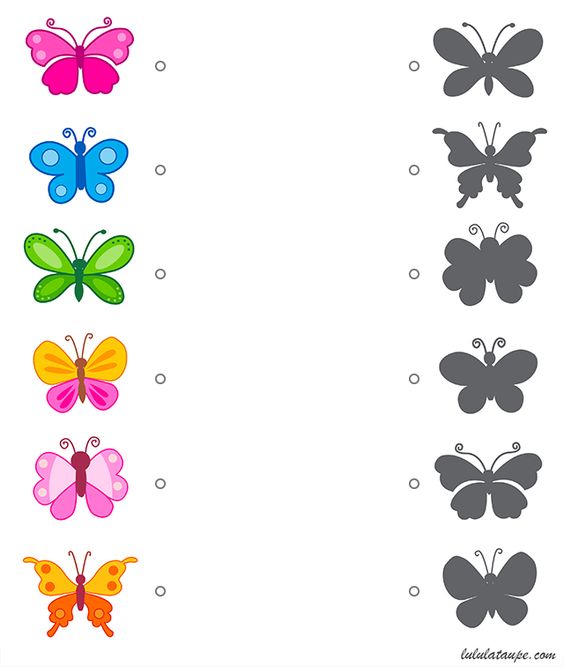 